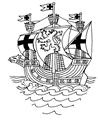 NOTICE IS HEREBY GIVEN THAT THERE WILL BE A MEETING of the Town Council to be held in the Church Hall on Monday 11th April 2022 at 7.00pmTHE PUBLIC AND PRESS ARE CORDIALLY INVITED TO ATTENDAGENDA 	Apologies 	To Receive Councillors’ Declarations of Interest      Nominations of Office 2022/20233a) Appointment of the Deputy Mayor 2022/2023  	To Approve the draft Minutes of the meeting of the Council held on 14th March 2022 	SCC Report and Correspondence 	ESC Report and Correspondence 	Police Report 	Public Forum 	Committee Reports8a)	PROPERTY & FINANCE COMMITTEE8ai)	Report from Chairman of Property & Finance Committee8aii)	RESOLUTION to APPROVE paying Aldeburgh Tennis Club 10% of the pay as you play takings, as per agreement in place.8aiii)	RESOLUTION to APPROVE proceeding with the works to the boiler and flue in the Moot Hall as emergency work as quote received.8b)	SERVICES COMMITTEE8bi)	Report from Chairman of Services8c)	PLANNING COMMITTEE8ci)	Report from Chairman of Planning9d)	GRANTS, REQUESTS & EVENTS9di)	Report from Chairman of Grants, Requests and Events9dii)	RESOLUTION to APPROVE funding the cost of a commemorative Queen’s Platinum Jubilee coin for every pupil attending Aldeburgh Primary School.9diii)	RESOLUTION to APPROVE the request to allow Aldeburgh Classic Theatre Group to use ATC land on Moot Green to provide a weekly professional children’s show at 4pm on six dates. 	Representatives’ Report 	Town Clerk’s Report 	Mayor’s Notes 	Correspondence 	Gifts and/or Hospitality Received by Councillors 	Items to PayAn In-Camera meeting will follow to discuss HR matters